                                CECELIAC/o-Mobile no.       :  +971505891826                                           Email:Cecelia.343442@2freemail.com SKILLS AND COMPETENCEExcellent communication and interpersonal skillsExcellent negotiation and networking skillsAbility to perform administrative and office support activitiesPlanning and organizational skills that balance work and team support in a timely and professional mannerAbility to prepare statistical and written reports, a skill i have developed through my work experience and career progression Proficient in Microsoft Office suite: excellent knowledge of MS Word, Microsoft Outlook, Excel, Power Point, Databases, Spreadsheets and the Internet Ability to work under minimal supervision Fluent in spoken and written English, Kiswahili Excellent telephone etiquette Analytical and time management skills  WORK EXPERIENCEKENYA AIRWAYS :                                                                        JUN 2014 - NOV 2016Position : Administration Officer (Load Control)Duties:Opened, sorted and distributed incoming messages and correspondenceAnalyzed production reports and worked to increase the efficiency of operationsHandled all official company correspondence efficientlyUpgraded all office filing systemTyped entire company documents and correspondenceCreated a systematic and reliable computerized customer databaseResponsible for training of new employees who joined the organizationEnsure conformity with all regulatory requirementsPreparation and availing of the required flight documentationKENYA AIRWAYS:                                                                         JAN 2012 - JUN 2014Position: Customer Service AgentDuties:Greet customers and check them in, which entails verifying their identification and printing boarding passes. Dealing with passenger enquiries about flight departures and arrivals Communicate changes in company rules and procedures, and mentor staff to improve performance and efficiency.Calming and reassuring nervous passengers  Boarded and deplaned flights, and escorted passengers, including disabled passengers and unaccompanied minors, from aircraft.Coordinate with supervisor to determine staffing needs for gate and ground operations, including ticket counters and baggage services..EDUCATION BACKGROUNDKENYA AIRWAYS,THE PRIDE CENTRE                                     SEP  2013 - SEP 2013  Certificate in Aircraft Weight and BalanceCourse ObjectivesWeight and BalanceDangerous goods regulation CAT 9 $10 Airside safetyAviation security awareness KENYA AIRWAYS,THE PRIDE CENTRE                                    JAN  2011 - JUL 2011  Certificate in Airline Passenger ServicesCourse ObjectivesAirside safety Aviation security awareness Introduction to weight and balance Passenger handling procedures Personal grooming Communication skills and customer care EAST AFRICAN MEDIA INSTITUTE                                        JUNE 2010 -  AUG2010Certificate in German LanguageBUTERE GIRLS HIGH SCHOOL                                                              2006-2009  Kenya Certificate of Secondary EducationINTEREST AND HOBBIES Socializing Travelling Playing table tennis PERSONAL DETAILSNationality        : Kenyan		Gender		 : FemaleMarital Status   : SingleDate of Birth     : 17th aug 1990Languages	 : English / SwahiliReligion            : Christian Visa Status	 :  Long term visit visaREFEREESTo be availed upon request.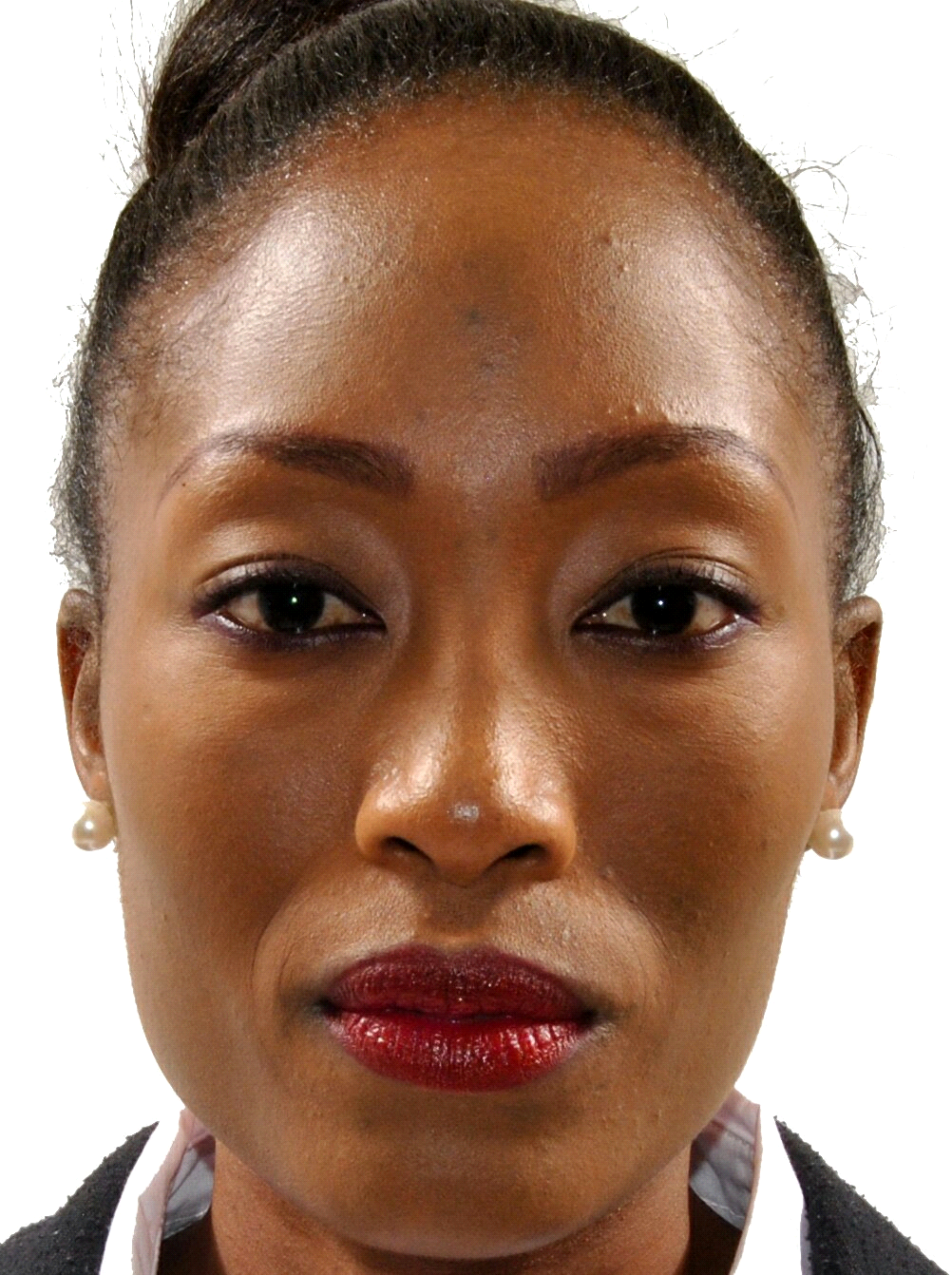 